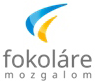 MEGHÍVÓ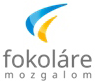 Nagy örömmel hívunk 
az eleki közösség találkozójára, 
melyet a Fokolár lelkiség szervez,
ahol az eltöltött idő alatt 
megerősíthetjük egymással 
közösségi kapcsolatainkat.Helyszín:az eleki Sarlós Boldogasszony Plébánia Közösségi Háza5742 Elek, Gyulai út 1.Időpont:2019. június 28. péntek 16:00 órától június 30. vasárnap 15:00 óráig.Részvételi díj: felnőtteknek 4000,- Ft; gyerekeknek 2000,- FtSzállást előzetes jelzéssel családoknál vagy a kétegyházi Szakközépiskolában biztosítunk a távoli résztvevőknek.Étkezés: reggeli a szálláson; ebéd szombaton és vasárnap, vacsora pénteken és szombaton a közösségi házbanBüfé lesz: kávé, üdítő, ásványvíz. Aki tud süteményt, gyümölcsöt hozni, attól nagy örömmel vesszük!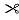 Gyerekprogramot is szeretnénk. Esetleg egészen kicsi gyerekeknek játékot, labdát, építőkockát stb. hozzatok magatokkal.Várjuk mielőbbi visszajelzésedet a jelentkezési lapon! èSzeretettel a szervezők nevében,Durstné VeronkaElérhetőség: Durst Ferencné, 5742 Elek, Mátyás király utca 67.Telefon: 06-66-240-470, +36-70-414-2487E-mail: durst.ferencne@gmail.comJELENTKEZÉSI LAPJelentkezési határidő: 2019. június 9.Kérjük a határidő betartását. Aki azon túl jelentkezik, a programon részt vehet, 
de nem tudunk neki ebédet és vacsorát biztosítani.A jelentkezési lapot kérjük kitöltve, határidőre eljuttatni a következő címre:Durst Ferencné, 5742 Elek, Mátyás király utca 67.A jelentkezés az előleg – felnőtteknek  2000,- Ft / gyerekeknek 1000,- Ft – 
befizetésével érvényes!Név / Fő:Név / Fő:Név / Fő:Név / Fő:Név / Fő:Név / Fő:Név / Fő:Név / Fő:Név / Fő:CímIrsz:Irsz:Irsz:Helység:Helység:Helység:Helység:Helység:CímKözterület:Közterület:Közterület:Közterület:Közterület:Közterület:Szám:Szám:E-mail cím:E-mail cím:E-mail cím:E-mail cím:E-mail cím:E-mail cím:E-mail cím:E-mail cím:E-mail cím:Telefon (mobil):Telefon (mobil):Telefon (mobil):Telefon (mobil):Telefon (mobil):Telefon (mobil):Telefon (mobil):Telefon (mobil):Telefon (mobil):Születési év:Születési év:Születési év:Születési év:Születési év:Születési év:Születési év:Születési év:Születési év:2019. június2019. júniusJelenlétEbédEbédVacsoraSzállásMegjegyzésMegjegyzés28. péntek:28. péntek:29. szombat:29. szombat:30. vasárnap:30. vasárnap:Fél adagot kérek:Fél adagot kérek:Fél adagot kérek:IgenIgenNemFizetve összesen:Fizetve összesen:Fizetve összesen:,- Ft,- Ft,- Ft, ebből előleg:, ebből előleg:,- Ft